РЕГЛАМЕНТ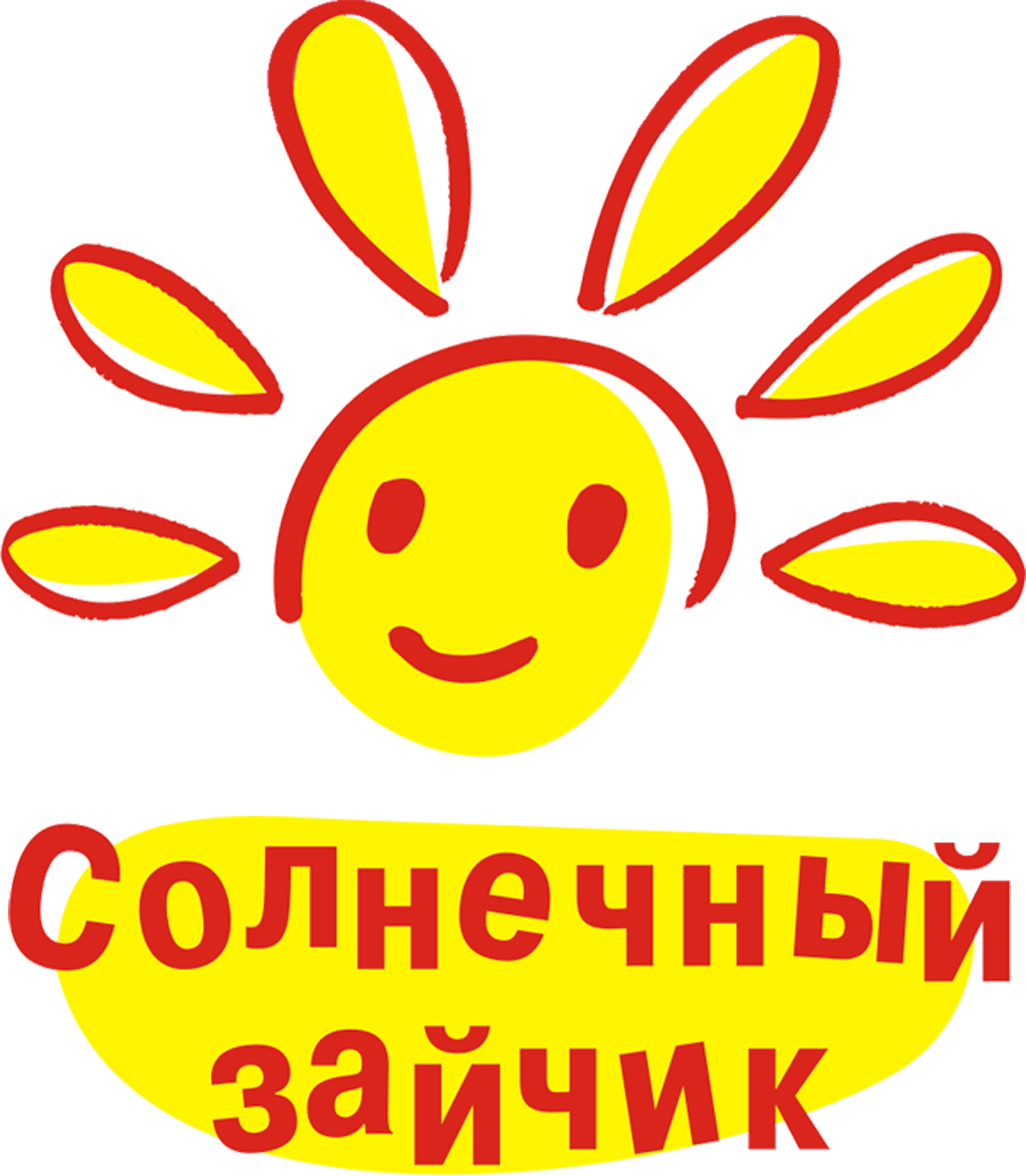 МЕЖДУНАРОДНОГО КОНКУРСАДЕТСКОГО ИМОЛОДЁЖНОГО ТВОРЧЕСТВ"СОЛНЕЧНЫЙ ЗАЙЧИК - 2020"24-25 февраля ПОНЕДЕЛЬНИК, ВТОРНИК12:00-21:00 	Регистрация и репетиция участников конкурса из г. Рязани(о времени репетиции сообщает администратор тел: 8-920-971-11-54)26 февраля, СРЕДА (МКЦ)10:00 – 13:00	регистрация и репетиция иногородних участников конкурса13:00 – 16:30	репетиция открытия конкурса17:30	ТОРЖЕСТВЕННОЕ ОТКРЫТИЕ КОНКУРСА (Концертный зал МКЦ)27 февраля, ЧЕТВЕРГ(Концертный зал МКЦ)Конкурсная программа номинации:Эстрадный вокал. СОГЛАСНО ПРОГРАММЕ(программа на сайте МКЦ: http://www.mkc-rzn.ru/ и группе ВКонтакте: https://vk.com/solnechny_zaychikrzn)11:00		-патриотическая песня-джазовая композиция-авторская песня-поп-рок-педагог и дети 15:00	-отечественная песня:28 февраля, ПЯТНИЦА(Концертный зал МКЦ)Конкурсная программа номинации:Эстрадный вокал. СОГЛАСНО ПРОГРАММЕ(программа на сайте МКЦ: http://www.mkc-rzn.ru/ и группе ВКонтакте: https://vk.com/solnechny_zaychikrzn)10:30		-зарубежная песняДля  участников, приезжающих 28 февраля:15:30		-патриотическая песня-авторская песня-отечественная песня.17:30		Круглый стол с членами жюри (номинация ЭСТРАДНЫЙ ВОКАЛ)(МКЦ, Малый зал)(МКЦ, Малый зал)Конкурсная программа номинации НАРОДНЫЙ ВОКАЛ: СОГЛАНО ПРОГРАММЕ(программа на сайте МКЦ: http://www.mkc-rzn.ru/ и группе ВКонтакте: https://vk.com/solnechny_zaychikrzn)12:00		-Начало конкурсной программы17:00		-Круглый стол с членами жюри (номинация НАРОДНЫЙ ВОКАЛ)(МКЦ, кб№25)19:00		НАГРАЖДЕНИЕ НОМИНАЦИИ ВОКАЛЬНОЕ ИСПОЛНИТЕЛЬСТВО(народный и эстрадный вокал)(дипломанты, лауреаты II, III степени)29 февраля, СУББОТА (Концертный зал МКЦ)Конкурсная программа номинации «Солнечный круг» (хореография): СОГЛАСНО ПРОГРАММЕ(программа на сайте МКЦ: http://www.mkc-rzn.ru/ и группе ВКонтакте: https://vk.com/solnechny_zaychikrzn)10:30		-Street Show -танцы народов мира		-классический танец		-танцевальное шоу (малые формы)14:30		Награждение просмотренных номинаций.(дипломанты, лауреаты III степени)15:30		-танцевальное шоу: (первые шаги 4-6 лет, 7-9 лет)		-танцевальное шоу: (10-13 лет)		-танцевальное шоу: (14-17 лет, +18)18:00		Награждение просмотренных номинаций.(дипломанты, лауреаты III степени)18:30		Круглый стол с членами жюри (номинация «СОЛНЕЧНЫЙ КРУГ» (хореография) (МКЦ, кб№25)1 марта, ВОСКРЕСЕНЬЕ (концертный зал МКЦ)10:00 – 11:00	Репетиция закрытия конкурса   12: 00	Торжественная церемония награждения и Гала-концерт.(Лауреаты I степени, Гран-при, специальные премии – вокал/Лауреаты I, II степени, Гран-при, специальные премии - хореография).Участники приходят в концертных костюмах!(Репетиция всех коллективов определяются администрацией конкурса).